「親の力」をまなびあう学習プログラム講座に参加された皆様へ（教材番号：　　　　）　　　　　　　　　　　　　　　　　　　　　　　　　　　　　　　　　　　実施日：令和　　年　　月　　日　　　　　　　　　　　　　　　　　　　　　　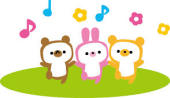 　　　　　　　　　　　　　　　　　　　　　　　　　　　　　　　　　　　場　所：本日は御参加くださり，ありがとうございました。本プログラムの更なる充実に向けて，アンケートへの御協力をお願いいたします。Q１　お差し支えない範囲で，あなた御自身のことについてお答えください。（番号に○を付けてください。）Q２　今回の講座についてお答えください。ア　講座に参加をしての感想をお聞かせください。　　～あてはまる番号に○を付け，「７」を選んだときは，その内容を枠の中にお書きください（複数回答可）。１　楽しく話ができた　２　話しやすかった　３　悩んでいた事が少し解決できた　４　気分が楽になった５　みんな悩みは同じなのだなと思った　６　今後の生活に生かせそうだなと思った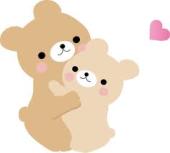 　７　その他イ　子育てのヒントを見つけることができましたか。～あてはまる番号に○を付け，右枠の中に，そのように感じた理由をお書きください。１　大いにヒントを見つけることができた　　　　　　そのように感じられた理由を具体的にお書きください。　２　ヒントを見つけることができた３　あまりヒントを見つけることができなかった４　ヒントは見つからなかったウ　この講座を通して，今後の子育てに関して安心感は高まりましたか。　　～あてはまる番号に○を付け，右枠の中に，そのように感じた理由をお書きください。１　安心感が大いに高まった　　　　　　そのように感じられた理由を具体的にお書きください。　２　安心感が高まった　３　変化がない　４　不安感が高まった５　不安感が大いに高まった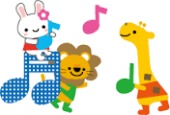 Q３　今回の講座に参加されての意見や感想等があれば，自由にお書きください。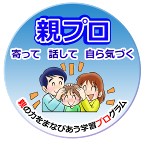 １　　　男性２女性１0～2歳２3～6歳３7～9歳４10～12歳５13～15歳６16～18歳７19歳以上